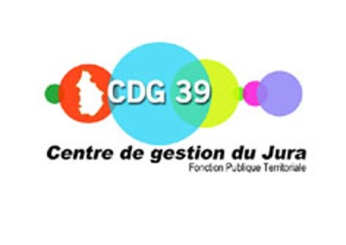 Réf. : art. 20 du décret n°2016-1858 du 23 décembre 2016 relatif aux commissions consultatives paritaires et aux conseils de discipline de recours des agents contractuels de la fonction publique territorialeArt. 2 de la loi 84-594 du 12 juillet 1984 relative à la formation des agents de la fonction publique territoriale et complétant la loi n° 84-53 du 26 janvier 1984 portant dispositions statutaires relatives à la fonction publique territoriale.Catégorie A  B  C Rappel des agents concernés : CDI et CDD dont la durée est supérieure à 1 an.Collectivité : …………………………………………………………………..Personne en charge du dossier : ………………………………………..…….Tél : ……………………………….. Courriel : ………………………………….Situation administrative de l’agent :Nom et Prénom : ………………………………………………………………………………………………..Grade : …………………………………………..Echelon : …………………………..Type du contrat de travail :  Contrat de travail à durée indéterminée (CDI), depuis le : ……………………………………….. Contrat de travail à durée déterminée (DD), depuis le : ……………………………………………Ancienneté dans la collectivité : ………………………………………………………………………………..Motif du recrutement/ article du contrat de travail : ……………………………………………………………………………………………………………………Date du début :……………………………………….. Date de fin :……………………… ……………………Joindre impérativement les documents suivants :  Courrier de l’autorité territoriale expliquant les raisons pour lesquelles elle souhaite opposer un 2ème refus successif à l’agent demandant de bénéficier des actions de formation, Objet de la formation, Copie du (des) contrat(s) de travail de l’agent.Tout dossier incomplet ne sera pas présenté à la CCP.Fait à ………….., le ……………..Signature de l’autorité territoriale et cachet